1.8	to consider possible regulatory actions to support Global Maritime Distress Safety Systems (GMDSS) modernization and to support the introduction of additional satellite systems into the GMDSS, in accordance with Resolution 359 (Rev.WRC-15);Part 1 – Modernisation of GMDSSIntroductionTaking into account the studies performed during this study period under the resolves 1 of Resolution 359 (Rev.WRC-15) and noting the information and requirements provided by International Maritime Organization (IMO), in order to determine the regulatory provisions to support Global Maritime Distress Safety Systems (GMDSS) modernization, CEPT proposes some regulatory changes in order to prepare the continuation of the modernization of the GMDSS which will be addressed at WRC-23 under Resolution 361 (Rev.WRC-15).ProposalsARTICLE 5Frequency allocationsSection IV – Table of Frequency Allocations
(See No. 2.1)

MOD	EUR/XXXXA8/1495-1 800 kHzMOD	EUR/XXXXA8/25.79	The use of the bands 415-495 kHz and 505-526.5 kHz (505-510 kHz in Region 2) is limited to radiotelegraphy.Reasons:	These two bands are used currently by the NAVTEX system. They could be used in the future by the NAVDAT system described in Recommendation ITU-R M.2010.ADD	EUR/XXXXA8/35.A18	The band 495-505 kHz is for the implementation and use of the international NAVDAT system as described in the most recent version of Recommendation ITU-R M.2010.Reasons:	This new RR footnote secures the usage of this frequency band solely for the NAVDAT system.MOD	EUR/XXXXA8/4APPENDIX 17 (REV.WRC-)Frequencies and channelling arrangements in the
high-frequency bands for the maritime mobile service(See Article 52)Reasons:	This introductory section is not needed anymore due to the proposed suppression of the entire Annex 1 of Appendix 17.SUP	EUR/XXXXA8/5Annex 1*     (WRC-15)Frequencies and channelling arrangements in the high-frequency 
bands for the maritime mobile service, in force 
until 31 December 2016     (WRC-12)Reasons:	The Annex 1 of Appendix 17 is not any more valid since 31 December 2016, therefore it is proposed to suppress it.MOD	EUR/XXXXA8/6MOD	EUR/XXXA8/7PART  A  –  Table of subdivided bands     (WRC-)In the Table, where appropriate1, the assignable frequencies in a given band for each usage are:–	indicated by the lowest and highest frequency, in heavy type, assigned in that band;–	regularly spaced, the number of assignable frequencies (f.) and the spacing in kHz being indicated in italics.Table of frequencies (kHz) to be used in the band between 4 000 kHz and 27 500 kHz
allocated exclusively to the maritime mobile service…p)	These sub-bands, except the frequencies referred to in Notes i), j), n) and o), are designated for digitally modulated emissions in the maritime mobile service (e.g. as described in the most recent version of Recommendation ITU-R M.1798). The provisions of No. 15.8 apply.     (WRC-15)q)	These frequency bands may be used by narrow-band direct-printing applications by administrations, subject to not claiming protection from other stations in the maritime mobile service using digitally modulated emissions.…Reasons:	Identification in the RR Appendix 17 of the frequencies which could be used for the NAVDAT system in HF. Those frequencies are designated in the Recommendation ITU-R M.2058.SUP	EUR/XXXXA8/8RESOLUTION 359 (REV.WRC-15)Consideration of regulatory provisions for updating and modernization of the 
Global Maritime Distress and Safety SystemReasons:	This Resolution is proposed to be suppressed considering the finalization of the studies on WRC-19 agenda item 1.8 covered by the resolves 1(modernization of the GMDSS). Any further action regarding the modernization of the GMDSS will be covered by the Resolution 361 (WRC-15) for WRC-23. The parts of this Resolution that are relevant to WRC-19 agenda item 1.8 covered by the resolves 2 are considered in the appropriate European Common Proposals submitted to this Conference.________________World Radiocommunication Conference (WRC-19)
Sharm el-Sheikh, Egypt, 28 October – 22 November 2019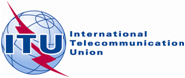 CPG(19)101 ANNEX VIII-08APLENARY MEETINGAddendum 1 to Addendum 8 to
Document XXXX-EDateOriginal: EnglishEuropean Common ProposalsEuropean Common ProposalsProposals for the work of the conferenceProposals for the work of the conferenceAgenda item 1.8Agenda item 1.8Allocation to servicesAllocation to servicesAllocation to servicesRegion 1Region 2Region 3495-505	MARITIME MOBILE495-505	MARITIME MOBILE495-505	MARITIME MOBILEBand (MHz)468121618/192225/26………………………Limits (kHz)4 2216 332.58 43812 658.516 904.519 70522 445.526 122.5Frequencies assignable for wide-band systems, facsimile, special and data transmission systems and direct-printing telegraphy systemsm) p) s) Limits (kHz)4 3516 5018 70713 07717 24219 75522 69626 145………………………